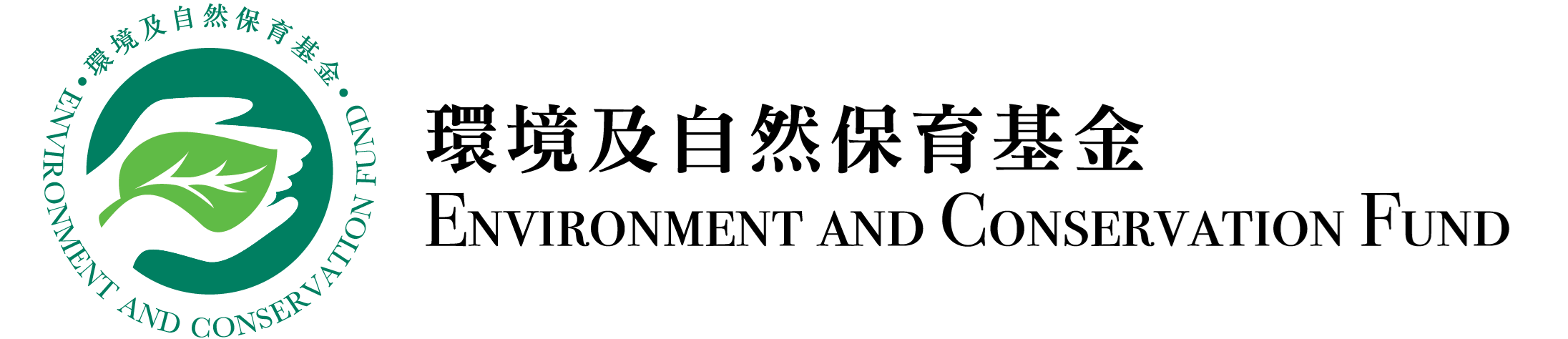 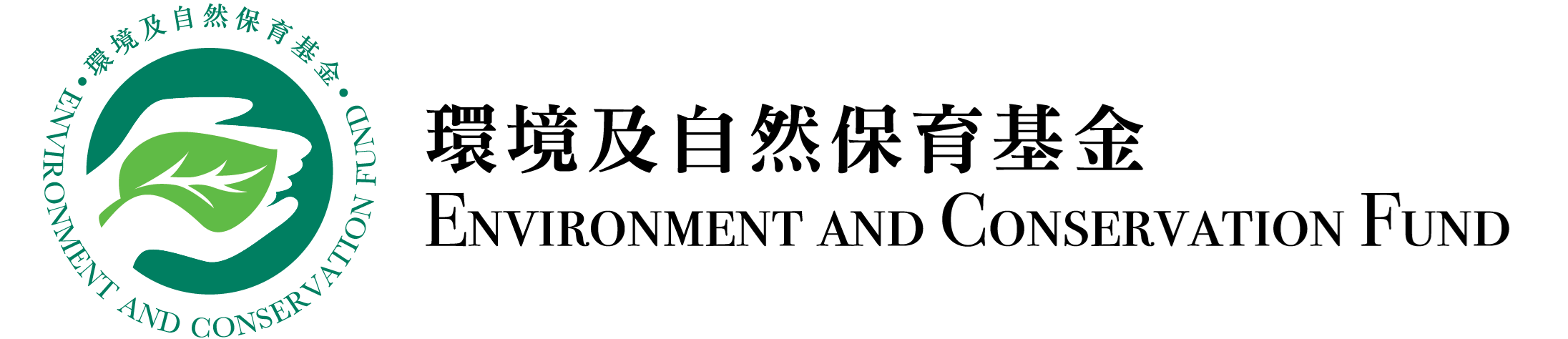 Application Guideline 申请须知This Application Form may be amended by the Environment and Conservation Fund (ECF) Committee, Environmental Education and Community Action Projects Vetting Sub-committee (the Vetting Sub-committee) and the Vetting Sub-committee Secretariat (the Secretariat) as and when necessary.环境及自然保育基金委员会、环保教育和社区参与项目审批小组（审批小组）及审批小组秘书处（秘书处）可随时按需要修订本申请表格的内容。The soft copy of the Application Form can be downloaded from the website of the ECF (https://www.ecf.gov.hk).申请表格的软复本可从环境及自然保育基金网页下载(https://www.ecf.gov.hk)。Please read the “Guide to Application – Environmental Education and Community Action Projects” carefully and provide all details of the proposed project in a clear and concise manner.  The Application Form may be completed in Chinese or English.  Applicant organisations should provide the best and fullest information in their applications.请详阅《环保教育和社区参与项目－申请指引》，并清晰及简洁地提供建议项目的详情。请以中文或英文填写本申请表格。申请机构须确保递交申请时填报的资料详尽确实。All sections of the Application Form should be completed. Where the information sought is not applicable or not available, please fill in “N.A.”. Table may be extended or additional pages may be attached to the application form if necessary.申请表格的所有部分均须填写，如所须填报的资料为不适用或未能提供，请填上「不适用」。如有需要，可扩充表格或另页书写。Where supporting documents are required in the application form, please ensure that all required information is submitted with the application form in the fullest manner.  The Vetting Sub-committee or the Secretariat is not obligated to contact the applicant organisations for missing information or clarification, and would proceed with the vetting on the basis of the information submitted.如申请表中需要提供证明文件，请确保所有需要的资料均连同申请表格以最完整的方式一并递交。审批小组或秘书处没有责任向申请机构索取尚欠资料或寻求澄清，并会以所递交的资料进行审批。Applicant organisations are required to provide additional and/or supplementary information in relation to their applications upon request by the Vetting Sub-committee or the Secretariat.申请机构必须应审批小组或秘书处的要求，提供任何有关申请所需的额外及／或补充资料。The duly completed Application Form (together with any supplementary/supporting documents) must be returned to the Secretariat by the application deadline, i.e. before 6:00 pm on 13 May 2024 by the following means: 填妥的申请表格（连同所有补充或证明文件）须于截止申请日期（即2024年5月13日）下午6时前，透过以下方式送达秘书处：In person or by post to the following address:亲身或邮寄方式送交以下地址：Please mark “EE&CA Projects” and the Project Title on the envelope or as the email title.  信封面或电邮标题请注明「环保教育和社区参与项目」及项目名称。For paper-based applications, the Application Form should be printed on both sides of the paper. Both original hard copy and soft copy (“Word” format) of the Application Form shall be submitted.就纸本申请而言，申请表格应双面列印。申请表格的正本及软复本（「Word」档案格式）亦须一并递交。For applications submitted by post, the postmark should be dated on or before the application closing date.  Otherwise, it will be regarded as late applications.  Please ensure payment of sufficient postage as underpaid mails will not be accepted.  In case Tropical Cyclone Warning Signal No. 8 or above is hoisted, or Black Rainstorm Warning Signal / Extreme Weather Condition announced by the Government is/are in force for any duration between 12:00 noon and 6:00 pm on the application closing date, the application closing time will be extended to 6:00 pm on the next working day. 若以邮寄方式递交申请表格，邮戳日期必须为截止申请日期或之前，否则会被视为逾期递交。投寄前请确保已付足够邮资，秘书处并不接受邮资不足的邮件。如在截止申请日期当天中午12时至下午6时期间的任何时段内，八号或以上热带气旋警告讯号悬挂，或政府公布的黑色暴雨警告讯号／极端天气情况生效，截止申请时间将会延至下一个工作日的下午6时。Late or incomplete applications, and an application form not submitted in accordance with the format prescribed above will not be processed.逾期递交或不完整的申请，以及没有依据上述方式递交的申请，概不受理。Any intentional misrepresentation or omission of information related to this application may result in the application being rejected or grant withheld, and the applicant organisation may be liable to prosecution for making a false declaration. The applicant organisation's explicit attention is drawn that obtaining pecuniary advantage by deception is a criminal offence.凡故意在本申请中作失实陈述或漏报资料，有关申请可被拒绝或中止发放拨款，而申请机构虚报资料，亦可遭检控。申请机构须注意，以欺诈手段取得金钱利益，属刑事罪行。For enquiries, please call 2835 1234 or email to ecf@eeb.gov.hk.如有查询，请致电2835 1234或电邮至ecf@eeb.gov.hk。Personal Data Collection Statement 收集个人资料的声明Purpose of Collection 收集的目的The personal data and other related information provided in the Application Form will be used by the ECF and relevant government departments for the purpose of processing the application. The provision of personal data and other related information in the Application Form is voluntary. The applicant organisation may apply to the Secretariat to withhold some data from releasing to the public. However, if adequate and accurate data are not provided, the application may not be able to be processed.在申请表格内所提供的个人资料和其他有关的资料，是供环境及自然保育基金及政府相关部门在处理申请时所用。申请机构可自行决定是否在申请表格内提供个人资料及其他有关的资料，亦可向秘书处申请把部分资料保密，不予公开。不过，如没有提供足够及正确的资料，申请可能不获处理。Disclosure of Information 公开资料The ECF may keep the Application Form and the progress/completion report(s) and may include the personal data and other related information provided in the Application Form in a register/catalogue, which may be made available for public inspection.  Where necessary, the particulars submitted may also be provided to other departments/organisations/persons for the purpose of verifying the particulars provided and other purposes related to the application.环境及自然保育基金可能会把申请表格、进度报告和完成报告存档，亦可能会把申请表格内所提供的个人资料及其他有关资料编入纪录册／目录，供公众查阅。如有需要，所递交的资料亦可能交予其他部门／机构／人士，以便予以核实或作其他与申请有关的用途。Access to Personal Data 查阅个人资料You have a right to request access to, and to request the correction of, the personal data and other related information you supplied in accordance with the provisions of the Personal Data (Privacy) Ordinance (Cap. 486). Such requests should be made in writing to the ECF.根据《个人资料（私隐）条例》（第486 章）的规定，你有权要求查阅及更改你所提供的个人及其他有关资料。有关要求应以书面向环境及自然保育基金提出。I have read and understood the above information.本人已阅读及明白以上内容。#  The person-in-charge should be the Head or Deputy Head of the applicant organisation. #  项目负责人必须是申请机构的主管或副主管。Important Note 重要提示：If the applicant organisation fails to submit the required documents prescribed below together with this Application Form, the application may be returned and not be processed.如申请机构未有连同本申请表格一并递交下列所需文件，其申请可能会被退回并不获受理。Please tick the appropriate box to check if the documents required are provided for application:请在适当空格内填上「✓」号以查对是否已提供申请所需文件：Applicable to first-time applicant organisation only只适用于首次申请机构：(Please refer to section 3.1 of “Guide to Application – Environmental Education and Community Action Projects”. 请参阅「环保教育和社区参与项目－申请指引」第3.1部分。)Applicant Organisation 申请机构*  If the proposed project is jointly applied by several organisations, the organisations should identify and nominate a principal organisation as the applicant organisation to apply for the project.  若申请项目为不同机构合办，有关机构须确认并在他们当中提名一个主要机构，作为本项目的申请机构。 #	The person-in-charge should be the Head or Deputy Head of the applicant organisation. 	项目负责人必须是申请机构的主管或副主管。^  Please delete as appropriate. 请删去不适用者。The Proposed Project 申请项目Declaration 声明^ Please delete as appropriate. 请删去不适用者。I certify that 本人谨此证明 – the organisation is non-profit-making in nature and it receives / does NOT receive^ government 	subvention at present; 	本机构属非牟利性质，现时有／没有^接受政府补助；
the project and/or activities seeking grant of fund are non-profit-making and will not be used for 	political, religious or commercial purposes for any individual or organisation;申请资助的项目及／或活动均属非牟利性质，且非为个人或团体作政治、宗教或商业宣传之用；
subsidies from other sources have / have not^ been or are / are not^ being obtained by the organisation for the same project and/or activities under application (if subsidy from other sources has been or is being obtained, please specify in “15. Other Sources of Funds” under Section B);  本机构有／没有^就申请资助的项目或活动，向其他拨款机构申请资助（如有向其他拨款机构申请资助，请于乙部「15.项目其他资助来源」中注明）﹔the information provided above is correct to the best of our knowledge; and		据本机构所知，上述填报的资料均正确无讹；以及we understand and agree to abide by the terms and conditions as set out in the “Guide to Application - Environmental Education and Community Action Projects” and will comply with all the requirements laid down in the Agreement should we be granted a fund for the project. 本机构明白并同意遵守《环保教育和社区参与项目－申请指引》所载列的条款；如获环境及自然保育基金资助，本机构会遵守协议书所列的各项规定。Warning 警告Any intentional misrepresentation or omission of information related to this application may result in the application being rejected or grant withheld, and the applicant organisation may be liable to prosecution for making a false declaration.  The applicant organisation's explicit attention is drawn that obtaining pecuniary advantage by deception is a criminal offence. 凡故意在本申请中作失实陈述或漏报资料，有关申请可被拒绝或中止发放拨款，而申请机构虚报资料，亦可遭检控。申请机构须注意，以欺诈手段取得金钱利益，属刑事罪行。Details of the Proposed Project 建议项目的详情Project Theme 项目主题： Please choose one theme ONLY (i.e., A or B) and mark a “✓” in the appropriate box.  请选择其中一个主题（甲或乙），并在适当的方格内填上「✓」号。General Theme (choose one or more)甲	一般主题（可选多于一项）Special Theme (choose one only)乙	特定主题（请选其中一项） Duration of the Project 项目运作时间(Please specify the commencement and completion dates in the format “dd/mm/yyyy”.) 
（请以「日／月／年」格式注明开始及完成日期。）Objectives of the Project 项目目的Scope of Work of the Applicant Organisation in the Project 申请机构在项目中的工作范畴 Organising 主办		 Assisting 协办		 Sponsoring 赞助		 Others 其他（Please specify: 请注明：                                       ）Details of other Assisting/Supporting/Sponsoring Bodies of the Project  项目的其他协办／协助／赞助团体的详细资料*Please delete as appropriate. 请删去不适用者。If the organisation(s) stated above has/have confirmed its/their involvement in the project, please provide relevant written consent document(s).  如以上机构已落实参与此项目，请递交有关的书面同意书。Details of Implementation Plan of the Project 推行项目详情Target District(s), Target Group(s), and Anticipated Number of Participants in Activities活动项目的目标地区、对象和预计参加人数Method(s) in Recruiting Participants and the Selection Criteria
招募参加者的方法及甄选准则Work Schedule and Activity Summary 工作时间表及活动概要(Please list out all the work schedule and activities under the project and provide the details of the activities.)  （请列出项目的所有活动及工作时间表，并提供活动的详情。）Other Information 其他资料Method(s) in Promoting the Activities 推广活动的方法(Please specify the types and quantities of publicity materials required, if any.)（请注明所需宣传品的种类和数量（如有）。）Publication and Production of Educational Materials (if any) 出版及制作教材（如有）(Applicant organisations are encouraged to upload the materials to the Internet to avoid printing and photocopying.)（申请机构应把资料上载至互联网，以避免印刷及影印。）Details of Speaker/Tutor of Seminar(s)/Workshop(s) (if any) 讲座／工作坊的讲者／导师详情（如有）(Please provide curriculum vitae(s) of the invited speaker(s)/tutor(s) for reference, if available.)（请提供已邀请的讲者／导师的履历（如有），以供参考。）*Please delete as appropriate. 请删去不适用者。Other Details (if any) 其他详情（如有）Innovative Elements of the Project and its Difference(s) from Similar Type Projects (e.g. method of implementation, location, target participants, theme, types of activities, etc.) 项目的创意元素及与同类型项目比较的不同之处（如实施方法、地点、目标参与者、主题及活动的类型等）Expected Benefits of Project 项目的预期成效Project evaluation should be made to assess the effectiveness of the project upon completion.  Please state clearly the expected output indicators with the target beneficiaries by completing Appendix II of this Application Form.  Applicant organisation should also identify one activity of the project, illustrate the design of a set of pre-activity and post-activity questionnaires in the application form, invite the activity’s participants to fill in the questionnaires before and after the activity respectively, and collect questionnaires from not less than around 20% or 50 of the total participants (whichever is the less) for activity assessment.  A summary of activity assessment should be submitted together with the completion report.  Samples of the questionnaires are available at the ECF website.在项目完成后，申请机构须进行「项目成效评估」，请填妥本申请表格附录II，以列明清晰的预期表现指标和其目标受惠者。同时，申请机构亦须选取项目其中一个活动，就该活动设计并与申请表格一并递交一套活动前和活动后问卷，并邀请活动参加者分别在该活动开始前后填写问卷，以及收回不少于参加人数约20%或50份已填妥的问卷（以较少者为准），作为「活动成效检讨」。活动成效检讨的摘要须夹附于项目完成报告书内。问卷参考范本可于环境及自然保育基金的网页参阅。Sustainability 项目可持续性(Describe the plan to maintain development of the project and sustain its impacts after project completion. 列明项目在完成后维持发展和延续成效的计划。)Budget of the Project 项目预算(Please read paragraph 5.2.2.11 of the Guide to Application before completing this part.  Please provide the unit cost and quantity for each expenditure item.  If no detailed information is provided, the expenditure item may not be approved.)（在填写这部分前，请参阅《申请指引》第5.2.2.11部分。请提供每个开支细项的单价和数量。如没有提供详细资料，有关的开支细项或不会获批资助。）Justification(s) for Procurement of Capital Items (if applicable)采购资本物品理由（如适用）
(Please refer to part 5.2.2.12 of the Guide to Application. The listed capital items and relevant estimated expenditures should be included in the above “Budget of the Project”.)（请参阅《申请指引》第5.2.2.12部分。所列的资本物品及相关预算开支应包括在上表「项目预算」内。）Estimated Revenue Generated from the Project (including recurrent income)项目预算收入（包括经常收入）
Proposed Percentage of First Payment 建议首期拨款发放百分比The applicant organisation should consider the need for office rental, procurement of capital items, etc. in the initial stage of the project in calculating the percentage of first payment required to kick start the project.  The ECF Committee will consider various factors to make a final decision on the percentage of the first payment.申请机构填写此部分时须考虑项目初期需要租用办公室、购置资本物品等需要。环境及自然保育基金委员会会考虑各因素，就首期拨款百分比作最终决定。Other Sources of Funds (both confirmed and being applied for; state name(s) of sponsor(s) and sponsorship amount(s)) 项目其他资助来源（包括已获批准及正在申请的资助；请列明赞助机构名称及赞助金额）*Please delete as appropriate. 请删去不适用者。Information of the Project Team 项目团队资料(Please state composition and number of staff to be involved in the project, their duties and the amount of time to be contributed to the project, etc. including full-time staff, part-time staff and volunteers.  If there are any proposals for employing an existing staff member of the applicant organisations under the project, please provide his/her name and curriculum vitae for approval.  Please also provide the project team’s organisation chart.) （请列出项目职员组合及人数、各人的职责及投放于项目的工作时间，包括全职及兼职人员和义工。如计划聘用申请机构的现职员工参与这个项目，请提供他们的姓名和履历，以供批核。另请提供项目团队的组织架构图。）Project Leader 项目组长Full-time/Part-time staff 全职／兼职人员Volunteer 义工Others – number and positions of other staff to be involved but not funded under the project 其他—不在资助范围内但参与项目的其他员工的数目及职位Experience and record of applicant organisation in organising related activities other than projects funded by the ECF 申请机构举办环境及自然保育基金资助项目以外的相关活动经验及记录Brief Descriptions on Environmental, Social and Governance (ESG) Practices of the Applicant Organisation (e.g. initiatives implemented to reduce negative environmental impact, improve social responsibility, ensure strong corporate governance, etc.) 申请机构实践环境、社会和管治（ESG）的简要描述（例如推行降低影响环境措施、加强社会责任和确保健全公司治理的安排等）Other relevant information in support of application 其他支持申请的相关资料Supplementary Sheet forFirst-time Applicant Organisation首次申请机构资料补充页For first-time applicant organisation of Environmental Education and Community Action Project, or an organisation applied for funding support from the ECF before but the organisation’s information and/or Memorandum of Association and/or Articles of Association has/have been changed, please complete this supplementary sheet.如机构为首次申请环保教育及社区参与项目，或曾经申请环境及自然保育基金资助但其后机构资料及／或组织章程大纲及／或组织章程细则有所更改，须填妥此资料补充页。Details of the Applicant Organisation申请机构的详细资料(Please tick the appropriate box. 请在适当的方格内填上「✓」号。)Is the organisation exempted from tax under Section 88 of the Inland Revenue Ordinance (Cap. 112)? 机构是否根据《税务条例》（第112章）第88条获豁免缴税？Information on the principal persons-in-charge of the organisation: 
机构主要成员的资料：The applicant organisation is registered under: 机构根据以下条例注册：Please provide the particulars of all the office-bearers of the organisation according to the application form for registration of a Society submitted to the Hong Kong Police Force. 请根据向香港警务署提交的社团注册申请表所载的各社团干事提供以下个人资料详情。Information on the directors of the company: 
公司主要成员的资料：Has the organisation amended any clauses relevant to profits or properties in its Articles of Association in the past one year? 机构是否曾于过去一年内修改其组织章程细则中有关利润或资产的条款？Does the organisation receive any Government subvention? 机构是否正接受政府补助？ Background information about the organisation (including year of establishment, objective(s), source of funding, etc.): 
机构的背景资料（包括成立年份、宗旨、经费来源等）：Note:注意：To submit an application for “Clean Shorelines Small Scale Project” or “Special Grant Project”, please fill in the specific application form titled “Environmental Education and Community Action Projects – Small Scale Project on Clean Shorelines” or “Environmental Education and Community Action Projects - Special Grant Project” available at website: https://www.ecf.gov.hk/en/application/index.html.  Please mark “Small Scale Project on Clean Shorelines” or “Special Grant Project” on the envelope.如申请「清洁海岸小型项目」或「特别拨款项目」，请从网页（https://www.ecf.gov.hk/en/application/index.html）下载并交回注明为「环保教育和社区参与项目—清洁海岸小型项目」或「环保教育和社区参与项目—特别拨款项目」的申请表格，信封面请注明「清洁海岸小型项目」或「特别拨款项目」。Environmental Education and Community Action Projects Vetting Sub-committee SecretariatEnvironment and Conservation Fund5/F Southorn Centre, 130 Hennessy Road, Wan Chai, Hong Kong香港湾仔轩尼诗道130号修顿中心5楼环境及自然保育基金环保教育和社区参与项目审批小组秘书处By email (Email address: ecf@eeb.gov.hk) (“Word” format)电邮（电邮地址：ecf@eeb.gov.hk）（「Word」档案格式）Signature 签署Signature 签署Signature 签署Signature 签署Signature 签署Name of Person-in-charge#:项目负责人姓名#Name of Person-in-charge#:项目负责人姓名#()Date:日期：Official Chop: 机构印章：Official Chop: 机构印章：Original of the completed Application Form完整申请表格正本Completed Appendix I of this Application Form - Agreement on safeguarding national security (The application will be considered invalid if this Appendix is not submitted.)填妥的本申请表格附录I - 维护国家安全协议确认书（如无递交此附录，申请将被视为无效。）Completed Appendix II of this Application Form - Project Evaluation填妥的本申请表格附录II - 项目成效评估Supplementary Sheet for Information on the Applicant Organisation申请机构资料补充页Duly signed Personal Data Collection Statement已签署的收集个人资料的声明A set of pre-activity and post-activity questionnaires for at least one selected activity就至少一个活动设计的前测及后测问卷Softcopies of this Application Form (in “Word” format) and all the documents submitted本申请表格（「Word」档案格式）及所有递交文件的软复本Supplementary Sheet for First-time Applicant Organisation;首次申请机构资料补充页；A copy of the letter issued by the Inland Revenue Department on tax-exemption under section 88 of the Inland Revenue Ordinance (Cap.112) (if applicable); 税务局就根据《税务条例》（第112章）第88条所作豁免缴税安排发出的函件副本（如适用）；A copy of the registration document of the organisation; and机构的注册文件副本；及A copy of the organisation’s Articles of Association. 机构的组织章程细则副本。A copy of the organisation’s Articles of Association. 机构的组织章程细则副本。Section A 	–	Data Sheet甲    部 	–	资料页Name of Applicant Organisation*:机构名称*：(English英文)Name of Applicant Organisation*:机构名称*：(Chinese中文)Mailing Address:通讯地址：Name of Person-in-charge#:项目负责人姓名#：(English英文)(Mr / Mrs / Miss^)Name of Person-in-charge#:项目负责人姓名#：(Chinese中文)（先生／女士／小姐^）Position Held:职位：(English英文)Position Held:职位：(Chinese中文)Tel. No. of Organisation:机构电话号码：Fax No.:传真号码：Other Contact Tel.  No.:其他联络电话号码：Email Address:电邮地址：Project Title:项目名称：(English英文)Environment and Conservation FundProject Title:项目名称：Project Title:项目名称：(Chinese中文)环境及自然保育基金资助Brief Description of Project:项目简介：(in not more than 500 words不超过500字)Brief Description of Project:项目简介：(in not more than 500 words不超过500字)Amount of Grant Requested:拟申请资助总额：Amount of Grant Requested:拟申请资助总额：HK 港币$Signature签署Signature签署Signature签署Signature签署Signature签署Name of Person-in-charge:项目负责人姓名Name of Person-in-charge:项目负责人姓名()Date:日期：Official Chop:机构印章： Official Chop:机构印章： Section B 	–	Project Proposal 乙    部 	–	项目计划Air 空气Water 水Water 水Waste 废物Waste 废物Food Waste 厨余Food Waste 厨余Noise 噪音Greening 绿化Greening 绿化Energy 能源Energy 能源Nature Conservation 自然保育Nature Conservation 自然保育Others 其他Others 其他Others 其他(Please specify: 请注明：(Please specify: 请注明：(Please specify: 请注明：)Waste Reduction at Source源头减废推广项目Biodiversity生物多样性Clean Shorelines清洁海岸Clean Air Plan清新空气蓝图Carbon Neutrality / Low Carbon Living碳中和／低碳生活 Community Waste and Single-use Plastic Reduction Promotion 社区回收及即弃塑胶推广项目From 由To 至（Total: 合共：   Months 个月）Name of Organisation机构名称Contact Details(Name and Tel. No.)联络资料（姓名及电话号码）Role角色Duties职责Status状况e.g.: xxx 例：Ms xxxTel: xxxx xxxxXXX女士电话：xxxx xxxx*Assisting/ Supporting/Sponsoring 
*协办／协助／赞助To help promoting the project to its members协助向会员推广项目* Confirmed /To Be Confirmed*落实／待定*Assisting/Supporting/Sponsoring*协办／协助／赞助*Confirmed/To Be Confirmed*落实／待定*Assisting/Supporting/Sponsoring*协办／协助／赞助*Confirmed/To Be Confirmed*落实／待定*Assisting/Supporting/Sponsoring*协办／协助／赞助*Confirmed/To Be Confirmed*落实／待定Activity活动Target district(s)目标地区Target group(s)目标对象Anticipated number of participants 预计参加人数e.g. Training workshops训練工作坊及讲座Wan Chai District湾仔区Secondary school students中学生1 000e.g.: Participants will be selected on a first-come-first-served basis例：参加者以先到先得形式挑选Activity(including planning, recruitment)活动（包括筹备、招募等）Date日期Time时间Venue地点Total No. of Sessions/Duration总节数／时数Content内容Target Participants/ Anticipated No. of Participants对象／预计
参加人数e.g.: Eco Talk例：环保讲座10/5/20231pm-3pmSchool hall学校礼堂NA不适用Invite speakers from green groups to deliver talks on green living邀请绿色团体代表以绿色生活为题演讲200名中学生Type种类Content内容Purpose用途Publicity Materials (if any) 宣传品（如有）Publicity Materials (if any) 宣传品（如有）Type种类Content内容Purpose用途Quantity 数量Distribution Channel派发渠道e.g.: Promotional posters例：宣传海报Include information on upcoming project activities包括项目未来活动的资料To promote project activities and invite participants宣传项目活动及招募参加者20Displayed at our centre张贴在本机构中心Type种类Purpose 用途Content内容Quantity 数量Distribution Channel派发渠道e.g.:Educational materials for training workshops例：训練工作坊教材To provide environmental protection knowledge提供环境保护的知识Include information on green living, energy consumption and waste reduction, etc.包括绿色生活、用电及减废的资料1Project’s website项目网站e.g. Promotional video例：宣传影片To promote environmental awareness on carbon reduction宣传环保减碳意识Include information on low carbon and waste reduction包括低碳及减废的资讯2Organisation’s social media platform机构社交媒体平台Name of Activity活动名称Theme主题Details of Speaker/ Tutor讲者／导师详情Details of Speaker/ Tutor讲者／导师详情Details of Speaker/ Tutor讲者／导师详情Details of Speaker/ Tutor讲者／导师详情Name of Activity活动名称Theme主题Duties of Speaker/ Tutor讲者／导师的职责Qualification of Speaker/ Tutor讲者／导师的资历Status状况No. of Session Involved负责节数e.g.: Eco Talk例：环保讲座Green living 绿色生活To conduct the talk and answer questions负责演讲及解答问题Representative from green group绿色团体代表* Invited /To Be Invited* 已邀请／未邀请1* Invited /To Be Invited* 已邀请／未邀请* Invited /To Be Invited* 已邀请／未邀请Expenditure Item
开支细项Unit Cost ($)单价（元）Quantity
数量Unit
单位Total Expenditure ($)总开支（元）Staffing 员工Staffing 员工Staffing 员工Staffing 员工Staffing 员工Travel and Transportation 交通和运输Travel and Transportation 交通和运输Travel and Transportation 交通和运输Travel and Transportation 交通和运输Travel and Transportation 交通和运输Education and Promotion 教育和宣传Education and Promotion 教育和宣传Education and Promotion 教育和宣传Education and Promotion 教育和宣传Education and Promotion 教育和宣传Insurance 保险Insurance 保险Insurance 保险Insurance 保险Insurance 保险Administrative and General Expenses行政和一般支出Administrative and General Expenses行政和一般支出Administrative and General Expenses行政和一般支出Administrative and General Expenses行政和一般支出Administrative and General Expenses行政和一般支出Others 其他Others 其他Others 其他Others 其他Others 其他Amount of Grant Requested: (should be same as the amount stated on page 6 of this Application Form)拟申请资助总额：（须与本申请表格第6页所列的数额相同） Amount of Grant Requested: (should be same as the amount stated on page 6 of this Application Form)拟申请资助总额：（须与本申请表格第6页所列的数额相同） Amount of Grant Requested: (should be same as the amount stated on page 6 of this Application Form)拟申请资助总额：（须与本申请表格第6页所列的数额相同） Amount of Grant Requested: (should be same as the amount stated on page 6 of this Application Form)拟申请资助总额：（须与本申请表格第6页所列的数额相同） Item项目Unit Cost ($)单价（元）Quantity数量Estimated Expenditure ($)预算开支（元）Use and necessity用途及必要性Revenue Item收入项目Estimated Revenue ($)预算收入（元）Total 总数Payment发放款项% of approved grant批准拨款的百分比 (%)Requirements for payment发放款项的条件First payment 首期拨款After signing of the funding agreement签署资助协议后Name of Sponsor赞助机构名称Sponsorship Amount ($)赞助金额（元）Status*状况*Confirmed/ Being Applied For已获批准／正在申请Confirmed/ Being Applied For已获批准／正在申请Confirmed/ Being Applied For已获批准／正在申请Confirmed/ Being Applied For 已获批准／正在申请Name of Project Leader: 项目组长姓名：Position Held:职位：Contact Tel. No.:联络电话号码：Fax No.:传真号码：Mobile Phone no.:流动电话号码：Email Address:电邮地址：Position(Number)职位（数目）Qualification Required所需资历Duties职责Full-time/Part-time全职／
兼职Amount of time 
to be contributed to the project 
(in terms of number of working days/ hours per month)投放于项目的工作时间
（以每个月的工作日数／时数计算）Salary (including MPF)薪金（包括强积金）Recruitment Method招聘方法e.g.:Project Coordinator (1)例：项目统筹员(1)Tertiary education; with one-year experience in organising activities.专上程度；具备一年筹办活动经验To plan and implement the project.计划及推行项目* Part-time/Full-time*兼职／全职daysper month每月22个工作日$16,850Open Recruitment公开招聘* Part-time/Full-time*兼职／全职daysper month每月个工作日* Part-time/Full-time*兼职／全职daysper month每月个工作日Name of Activities活动名称Duration of Activities活动时段No. of Volunteers义工数目Duties职责Recruitment Method招募方法Selection Criteria甄选准则e.g.: Eco Talk例：环保
讲座*Half-day/ Whole-day*半日／全日5To assist in guest reception and registration协助接待嘉宾及参加者登记Select from existing pool of volunteers从现有义工中甄选With experience in conducting similar events具备相关工作经验*Half-day/ Whole-day*半日／全日*Half-day/ Whole-day*半日／全日Environmental 环境 e.g.: Measuring and reporting on carbon emissions, and setting targets to reduce them over time例如：测量和报告碳排放量，并设定目标以随着时间的推移减少碳排放量Social 社会e.g.: Supporting local communities through charitable donations or volunteer work例如：通过慈善捐赠或义工活动支持当地社区Governance 管治e.g.: Implementing strong ethical and compliance policies to ensure legal and ethical behavior例如：实施强而有力的道德和合规政策以确保合法和道德的行为Yes 是No 否Name in English英文姓名Name in Chinese中文姓名Position职位Contact Telephone No.联络电话号码the Societies Ordinance (Cap.151)《社团条例》（第151章）the Societies Ordinance (Cap.151)《社团条例》（第151章）the Societies Ordinance (Cap.151)《社团条例》（第151章）the Societies Ordinance (Cap.151)《社团条例》（第151章）the Societies Ordinance (Cap.151)《社团条例》（第151章）（Year: 年份：/ Registration No.: 注册号码：）Office held in Society干事职衔Name in English英文姓名Name in Chinese中文姓名First 4 digits of Hong Kong Identity Card Number香港身份证首4个号码Hong Kong Address香港地址Contact Telephone No.联络电话号码the Companies Ordinance (Cap. 622)《公司条例》（第622章）the Companies Ordinance (Cap. 622)《公司条例》（第622章）the Companies Ordinance (Cap. 622)《公司条例》（第622章）the Companies Ordinance (Cap. 622)《公司条例》（第622章）the Companies Ordinance (Cap. 622)《公司条例》（第622章）（Year: 年份：/ Registration No.: 注册号码：）Name in English英文姓名Name in Chinese中文姓名Position职位Contact Telephone No.联络电话号码others其他（Please specify. 请注明。                        ）No 否Yes 是No 否Yes 是（Please indicate the name of the department concerned. 请填写有关部门名称。）Yes 是（Please indicate the name of the department concerned. 请填写有关部门名称。）